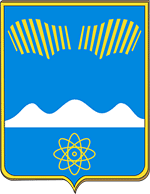 АДМИНИСТРАЦИЯГОРОДА ПОЛЯРНЫЕ ЗОРИС ПОДВЕДОМСТВЕННОЙ ТЕРРИТОРИЕЙПОСТАНОВЛЕНИЕ«___» января 2024 г.                                                                                         № ____О внесении изменений в муниципальную программу «Обеспечение жильем молодых семей муниципальногообразования г. Полярные Зори с подведомственной территорией»1. Внести в муниципальную программу «Обеспечение жильем молодых семей муниципального образования г. Полярные Зори с подведомственной территорией», утвержденную постановлением администрации города Полярные Зори от 16.12.2021 № 699 (в редакции постановления администрации от 29.12.2023 № 1322) изменения согласно Приложению.2. Настоящее постановление вступает в силу со дня его официального опубликования.Глава города Полярные Зори                                                                    с подведомственной территорией                                                              М.О. ПуховВизы согласованияНачальник ОИОиМК _______________ Ю.С. Буркгарт «___» января 2024 г.Начальник ОЭРиПР ________________О.И. Верхоланцева «___» января 2024 г.Начальник ФО _________________________ Н.С. Шпигарь «___» января 2024 г.Правовой отдел _____________________ _______________ «___» января 2024 г.Полховская И.А.1 – в дело, 2 – ОИО и МК, 1 – ОЭРиПР, 1- ФОПриложениек постановлению администрациигорода Полярные ЗориИзменения в муниципальную программу «Обеспечение жильем молодых семей муниципального образования г. Полярные Зори с подведомственной территорией»1. В Паспорте Программы:1.1. Строку «Объемы и источники финансирования (всего, в том числе по годам реализации и источникам финансирования МП, тыс.руб.)» изложить в следующей редакции: 2. Раздел 3 «Перечень программных мероприятий» изложить в следующей редакции:«3. Перечень мероприятий МП «Обеспечение жильем молодых семей муниципального образования г. Полярные Зори с подведомственной территорией»» 3. Раздел 4 «Обоснование ресурсного обеспечения Программы» изложить в следующей редакции: «4. Обоснование ресурсного обеспечения Программы Объемы и источники финансирования (всего, в том числе по годам реализации и источникам финансирования МП, тыс.руб.)Общие затраты на реализацию Программы за счет всех источников финансирования составят 105 167,75 тыс. руб. (из них основное финансирование 84 669,36 тыс. руб. и дополнительное 20 498,39 тыс. руб.), в том числе: Основное финансирование из областного и федерального бюджетов – 22 482,48 тыс. руб., из них: 2022 г. – 4 058,28 тыс. руб.; 2023 г. – 3 713,28 тыс. руб.;  2024 г. – 4 974,05 тыс. руб.;2025 г. – 4 954,44 тыс. руб.;2026 г. – 4 782,43 тыс. руб.;местного бюджета – 7 445,50 тыс. руб., из них:2022 г. - 1 352,76 тыс. руб.;2023 г. – 1 189,10 тыс. руб.;2024 г. – 1 658,02 тыс. руб.;2025 г. – 1 651,48 тыс. руб.;2026 г. – 1 594,14  тыс. руб.;внебюджетных источников – 54 741,38 тыс. руб. из них:2022 г. – 9 480,97 тыс. руб.2023 г. – 8 833,38 тыс. руб.;2024 г. – 12 316,70 тыс. руб.;2025 г. – 12 268,13 тыс. руб.;2026 г. – 11 842,20 тыс. руб.Дополнительное финансирование для семей, в которых один из супругов достиг возраста 36 лет, из областного и федерального бюджетов – 5 380,83 тыс. руб., из них: 2022 г. – 4 001,13 тыс. руб.; 2023 г. – 0,0 тыс. руб.;  2024 г. – 1 379,70 тыс. руб.;2025 г. – 0 тыс. руб.;2026 г. – 0 тыс. руб.;местного бюджета – 1 793,61 тыс. руб., из них:2022 г. - 1 333,71 тыс. руб.;2023 г. – 0,0 тыс. руб.;2024 г. – 459,90 тыс. руб.;2025 г. – 0 тыс. руб.;2026 г. – 0 тыс. руб.;внебюджетных источников – 13 323,95 тыс. руб. из них:2022 г. – 9 907,55 тыс. руб.2023 г. – 0,0 тыс. руб.;2024 г. – 3 416,40 тыс. руб.;2025 г. – 0 тыс. руб.;2026 г. – 0 тыс. руб.№ п/пЦели, задачи, программные мероприятияСрок выполнения (квартал, год)Объемы и источники финансирования (тыс. руб.)Объемы и источники финансирования (тыс. руб.)Объемы и источники финансирования (тыс. руб.)Объемы и источники финансирования (тыс. руб.)Объемы и источники финансирования (тыс. руб.)Связь основных мероприятий с показателями программыСоисполнители, участники, исполнители№ п/пЦели, задачи, программные мероприятияСрок выполнения (квартал, год)Годы реализацииВсегоМБ ФБиОБВБССвязь основных мероприятий с показателями программыСоисполнители, участники, исполнители12345678910Цель: предоставление государственной поддержки в решении жилищной проблемы молодым семьям, нуждающимся в жилых помещенияхЦель: предоставление государственной поддержки в решении жилищной проблемы молодым семьям, нуждающимся в жилых помещенияхЦель: предоставление государственной поддержки в решении жилищной проблемы молодым семьям, нуждающимся в жилых помещенияхЦель: предоставление государственной поддержки в решении жилищной проблемы молодым семьям, нуждающимся в жилых помещенияхЦель: предоставление государственной поддержки в решении жилищной проблемы молодым семьям, нуждающимся в жилых помещенияхЦель: предоставление государственной поддержки в решении жилищной проблемы молодым семьям, нуждающимся в жилых помещенияхЦель: предоставление государственной поддержки в решении жилищной проблемы молодым семьям, нуждающимся в жилых помещенияхЦель: предоставление государственной поддержки в решении жилищной проблемы молодым семьям, нуждающимся в жилых помещенияхЦель: предоставление государственной поддержки в решении жилищной проблемы молодым семьям, нуждающимся в жилых помещенияхОсновное мероприятие 1: «Обеспечение жильем молодых семей муниципального образования г. Полярные Зори с подведомственной территорией»Основное мероприятие 1: «Обеспечение жильем молодых семей муниципального образования г. Полярные Зори с подведомственной территорией»Основное мероприятие 1: «Обеспечение жильем молодых семей муниципального образования г. Полярные Зори с подведомственной территорией»Основное мероприятие 1: «Обеспечение жильем молодых семей муниципального образования г. Полярные Зори с подведомственной территорией»Основное мероприятие 1: «Обеспечение жильем молодых семей муниципального образования г. Полярные Зори с подведомственной территорией»Основное мероприятие 1: «Обеспечение жильем молодых семей муниципального образования г. Полярные Зори с подведомственной территорией»Основное мероприятие 1: «Обеспечение жильем молодых семей муниципального образования г. Полярные Зори с подведомственной территорией»Основное мероприятие 1: «Обеспечение жильем молодых семей муниципального образования г. Полярные Зори с подведомственной территорией»Основное мероприятие 1: «Обеспечение жильем молодых семей муниципального образования г. Полярные Зори с подведомственной территорией»Задача: Обеспечение предоставления молодым семьям – участникам Программы социальных выплат на приобретение жилья или строительство индивидуального жилого домаЗадача: Обеспечение предоставления молодым семьям – участникам Программы социальных выплат на приобретение жилья или строительство индивидуального жилого домаЗадача: Обеспечение предоставления молодым семьям – участникам Программы социальных выплат на приобретение жилья или строительство индивидуального жилого домаЗадача: Обеспечение предоставления молодым семьям – участникам Программы социальных выплат на приобретение жилья или строительство индивидуального жилого домаЗадача: Обеспечение предоставления молодым семьям – участникам Программы социальных выплат на приобретение жилья или строительство индивидуального жилого домаЗадача: Обеспечение предоставления молодым семьям – участникам Программы социальных выплат на приобретение жилья или строительство индивидуального жилого домаЗадача: Обеспечение предоставления молодым семьям – участникам Программы социальных выплат на приобретение жилья или строительство индивидуального жилого домаЗадача: Обеспечение предоставления молодым семьям – участникам Программы социальных выплат на приобретение жилья или строительство индивидуального жилого домаЗадача: Обеспечение предоставления молодым семьям – участникам Программы социальных выплат на приобретение жилья или строительство индивидуального жилого дома1Предоставление социальных выплат молодым семьям при условии вхождения в Программу2022-2026Всего105 021,809 239,1127 717,3668 065,33Количество молодых семей, получивших свидетельства о праве на получение социальной выплаты на приобретение (строительство) жилого помещенияАдминистрация 
г. Полярные Зори1Предоставление социальных выплат молодым семьям при условии вхождения в Программу2022-2026202230 134,402 686,478 059,4119 388,52Количество молодых семей, получивших свидетельства о праве на получение социальной выплаты на приобретение (строительство) жилого помещенияАдминистрация 
г. Полярные Зори1Предоставление социальных выплат молодым семьям при условии вхождения в Программу2022-2026202313 589,811 189,103 567,338 833,38Количество молодых семей, получивших свидетельства о праве на получение социальной выплаты на приобретение (строительство) жилого помещенияАдминистрация 
г. Полярные Зори1Предоставление социальных выплат молодым семьям при условии вхождения в Программу2022-2026202424 204,772 117,926 353,7515 733,10Количество молодых семей, получивших свидетельства о праве на получение социальной выплаты на приобретение (строительство) жилого помещенияАдминистрация 
г. Полярные Зори1Предоставление социальных выплат молодым семьям при условии вхождения в Программу2022-2026202518 874,051 651,484 954,4412 268,13Количество молодых семей, получивших свидетельства о праве на получение социальной выплаты на приобретение (строительство) жилого помещенияАдминистрация 
г. Полярные Зори1Предоставление социальных выплат молодым семьям при условии вхождения в Программу2022-2026202618 218,771 594,144 782,4311 842,20Количество молодых семей, получивших свидетельства о праве на получение социальной выплаты на приобретение (строительство) жилого помещенияАдминистрация 
г. Полярные ЗориВ том числе:В том числе:В том числе:В том числе:В том числе:В том числе:В том числе:В том числе:В том числе:1.1Предоставление молодым семьям социальных выплат на приобретение жилья или строительство индивидуального жилого домаВсего84 523,417 445,5022 336,5354 741,381.1Предоставление молодым семьям социальных выплат на приобретение жилья или строительство индивидуального жилого дома202214 892,011 352,764 058,289 480,971.1Предоставление молодым семьям социальных выплат на приобретение жилья или строительство индивидуального жилого дома202313 589,811 189,103 567,338 833,381.1Предоставление молодым семьям социальных выплат на приобретение жилья или строительство индивидуального жилого дома202418 948,771 658,024 974,0512 316,701.1Предоставление молодым семьям социальных выплат на приобретение жилья или строительство индивидуального жилого дома202518 874,051 651,484 954,4412 268,131.1Предоставление молодым семьям социальных выплат на приобретение жилья или строительство индивидуального жилого дома202618 218,771 594,144 782,4311 842,201.2Предоставление молодым семьям, в которых одному из супругов исполняется 36 лет в отчетном году – участникам Программы, социальных выплат на приобретение жилья или строительство индивидуального жилого домаВсего20498,391793,615380,8313323,951.2Предоставление молодым семьям, в которых одному из супругов исполняется 36 лет в отчетном году – участникам Программы, социальных выплат на приобретение жилья или строительство индивидуального жилого дома202215242,391333,714001,139907,551.2Предоставление молодым семьям, в которых одному из супругов исполняется 36 лет в отчетном году – участникам Программы, социальных выплат на приобретение жилья или строительство индивидуального жилого дома20230,000,000,000,001.2Предоставление молодым семьям, в которых одному из супругов исполняется 36 лет в отчетном году – участникам Программы, социальных выплат на приобретение жилья или строительство индивидуального жилого дома20245256,00459,901379,703416,401.2Предоставление молодым семьям, в которых одному из супругов исполняется 36 лет в отчетном году – участникам Программы, социальных выплат на приобретение жилья или строительство индивидуального жилого дома20250,000,000,000,001.2Предоставление молодым семьям, в которых одному из супругов исполняется 36 лет в отчетном году – участникам Программы, социальных выплат на приобретение жилья или строительство индивидуального жилого дома20260,000,000,000,00Основное мероприятие 2: «Выполнение государственных полномочий Мурманской области в области жилищных отношений и жилищного строительства, переданных в соответствии с пунктами 1, 2 статьи 5 Закона Мурманской области от 27.12.2022 № 2724-01-ЗМО «Об отдельных вопросах в области жилищных отношений и жилищного строительства на территории Мурманской области»»Основное мероприятие 2: «Выполнение государственных полномочий Мурманской области в области жилищных отношений и жилищного строительства, переданных в соответствии с пунктами 1, 2 статьи 5 Закона Мурманской области от 27.12.2022 № 2724-01-ЗМО «Об отдельных вопросах в области жилищных отношений и жилищного строительства на территории Мурманской области»»Основное мероприятие 2: «Выполнение государственных полномочий Мурманской области в области жилищных отношений и жилищного строительства, переданных в соответствии с пунктами 1, 2 статьи 5 Закона Мурманской области от 27.12.2022 № 2724-01-ЗМО «Об отдельных вопросах в области жилищных отношений и жилищного строительства на территории Мурманской области»»Основное мероприятие 2: «Выполнение государственных полномочий Мурманской области в области жилищных отношений и жилищного строительства, переданных в соответствии с пунктами 1, 2 статьи 5 Закона Мурманской области от 27.12.2022 № 2724-01-ЗМО «Об отдельных вопросах в области жилищных отношений и жилищного строительства на территории Мурманской области»»Основное мероприятие 2: «Выполнение государственных полномочий Мурманской области в области жилищных отношений и жилищного строительства, переданных в соответствии с пунктами 1, 2 статьи 5 Закона Мурманской области от 27.12.2022 № 2724-01-ЗМО «Об отдельных вопросах в области жилищных отношений и жилищного строительства на территории Мурманской области»»Основное мероприятие 2: «Выполнение государственных полномочий Мурманской области в области жилищных отношений и жилищного строительства, переданных в соответствии с пунктами 1, 2 статьи 5 Закона Мурманской области от 27.12.2022 № 2724-01-ЗМО «Об отдельных вопросах в области жилищных отношений и жилищного строительства на территории Мурманской области»»Основное мероприятие 2: «Выполнение государственных полномочий Мурманской области в области жилищных отношений и жилищного строительства, переданных в соответствии с пунктами 1, 2 статьи 5 Закона Мурманской области от 27.12.2022 № 2724-01-ЗМО «Об отдельных вопросах в области жилищных отношений и жилищного строительства на территории Мурманской области»»Основное мероприятие 2: «Выполнение государственных полномочий Мурманской области в области жилищных отношений и жилищного строительства, переданных в соответствии с пунктами 1, 2 статьи 5 Закона Мурманской области от 27.12.2022 № 2724-01-ЗМО «Об отдельных вопросах в области жилищных отношений и жилищного строительства на территории Мурманской области»»Основное мероприятие 2: «Выполнение государственных полномочий Мурманской области в области жилищных отношений и жилищного строительства, переданных в соответствии с пунктами 1, 2 статьи 5 Закона Мурманской области от 27.12.2022 № 2724-01-ЗМО «Об отдельных вопросах в области жилищных отношений и жилищного строительства на территории Мурманской области»»2Выполнение государственных полномочий Мурманской области в области жилищных отношений и жилищного строительства20232023145,949145,949ОИОиМК  Всего по программеВсего105 167,759 239,1127 863,3168 065,33 Всего по программе202230 134,402 686,478 059,4119 388,52 Всего по программе202313 735,761 189,103 713,288 833,38 Всего по программе202424 204,772 117,926 353,7515 733,10 Всего по программе202518 874,051 651,484 954,4412 268,13 Всего по программе202618 218,771 594,144 782,4311 842,20НаименованиеВсего, тыс. руб.В том числе за счет средств, тыс. руб.В том числе за счет средств, тыс. руб.В том числе за счет средств, тыс. руб.НаименованиеВсего, тыс. руб.МБ ФБ и ОБВБСВсего по МП105 167,759 239,1127 863,3168 065,33В том числе:Основное финансированиепо годам реализации:84 669,367 445,5022 482,4854 741,38202214 892,011 352,764 058,289 480,97202313 735,761 189,103 713,288 833,38202418 948,771 658,024 974,0512 316,70202518 874,051 651,484 954,4412 268,13202618 218,771 594,144 782,4311 842,20Дополнительное финансированиепо годам реализации:20498,391793,61 5380,8313323,95202215242,391333,71 4001,139907,552023000020245256,00459,90 1379,703416,402025000020260000